CARRICULAM VITAE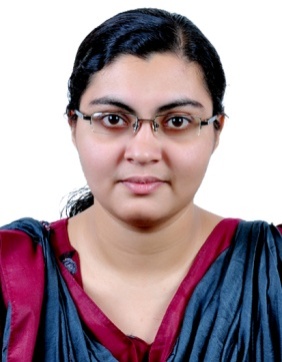 SHINTUSHINTU.333944@2freemail.com C A R E E R     O B J E C T I V E     A N D     P E R S O N A L     S U M M A R YSelf-motivated and determined pharmacy graduate with community pharmacy experience and a passion for customer service seeks a full-time position where I can apply my medication dispensing and medical counseling skills to provide exceptional health services to customers.          Experienced in maintaining administrative records such as pharmacy files / patient profiles and in providing excellent customer care by accurately dispensing prescribed medications by calculating, weighing, measuring, and mixing ingredients. Able to advise patients on medication brands, medication storage, medical equipment and health-care supplies.P E R S O N A L      D E T A I L S                                                                                                                                                                                                                                                                                  Name					: ShintuDate of Birth				: 24-10-1988Languages Known			: English, Malayalam, HindiVISA STATUS			: In Husband visa		: Salary					: 	Current	: Drhs: 10000					 	Expected	: Drhs: 12000-16000W O R K     E X P E R I E N C E NATURAL LIFE PHARMACY- ABU DHABICurrently working as Assistant store manager and Pharmacist-1. Assisting the Manager of the Pharmacy, training and controlling the Pharmacists, assistant pharmacist and other supporting staff of the pharmacy. And carrying out the other duties and responsibilities of the registered pharmacist-1 in the pharmacy.1st July 2016 to till date.LIFE PHARMACY- DUBAICurrently I am working as registered pharmacist in Life Pharmacy –Dubai.  Life Healthcare group is one of the best pharmacy group in UAE. Here I am responsible for the day to day running of the pharmacy, independently ordering pharmaceutical stocks   for the pharmacy, merchandising stocks and dispensing the insurance claims and non insurance claim   prescriptions.								         March -2015 To June 2016.MAR OSTHASTEOS MEDICALS Kunnamkulam, Thrissur. Kerala IndiaREGISTERED  PHARMACIST  	                              August 5 -2011 To  10-10-2013Responsible for the day to day running of the Pharmacy. Providing a professional sympathetic and supportive service to patients and identifying the right healthcare solution to meet their needs.Duties:Accurately dispensing drugs to patients according to a doctor’s prescription.Checking prescriptions for errors & making sure they are appropriate for patients.Measuring, packaging, labeling and recording medications issued to patients.Instructing patients on how to use medications, possible side effects and storage.Contacting and working closely with other healthcare professionals.Have experience in handing prescriptions with insurance claim.Answering questions from patients and staff about medicines.Ensuring the accuracy of all prescriptions, products and services supplied.Helping to develop the pharmacy's electronic discharge system.Managing and resolving complaints.Talking to regular patients to see how their treatment is going.Able to trains and supervise Pharmacy Assistants.Communicating with customers sympathetically and supportively.Giving private consultations when required.Maintaining pharmaceutical stock, creating inventories and ordering more drugs.K E Y    S K I L L S     A N D    C O M P E T E N C I E SKeeping up to date with developments in the pharmaceutical industry.Experience of providing medicines management support to GP practices.Experience of participating in clinical pharmaceutical research.Able to provide quality face to face customer interaction.Can work late evenings and weekends consistent with pharmacy opening hours.A thorough understanding of various drugs and how they react in humans and with each otherA C A D E M I C    Q U A L I F I C A T I O N SBatchlor of Pharmacy (B Pharm): ST. JAMES COLLAGE OF PHARMACEUTICAL SCIENCES.            2006 - 2011Chalakudy. Thrissur, Kerala, India.Higher Secondary Examination:Govt Model Boys  Higher Secondary School .                            2004 - 2006Kunnamkulam. Thrissur, kerala. India.Secondary School Leaving Certificate:ST. Joseph’s & ST.Cyril’s High School. West Mangad,               March 2004Thrissur. Kerala . IndiaD E C L A R A T I O NI hereby declare that the information furnished above is true and correct to the best of my knowledge and belief.